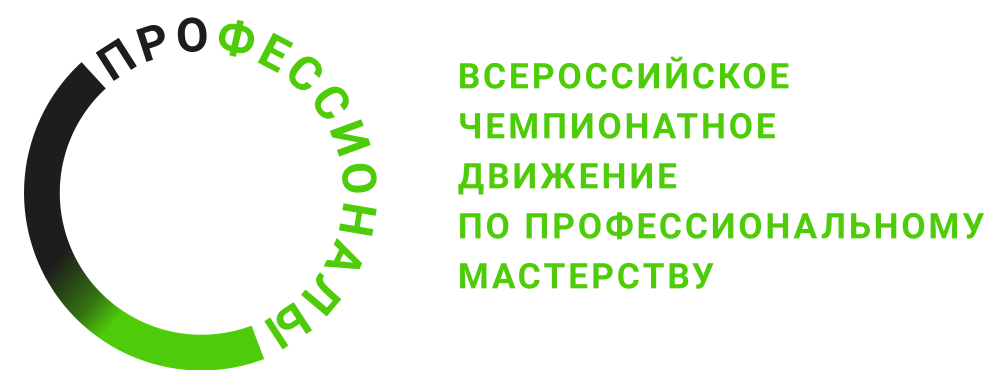 ПРОГРАММА ПРОВЕДЕНИЯРегионального этапа чемпионата (наименование региона)по компетенции Управление харвестером
Общая информацияОбщая информацияПериод проведенияМесто проведения и адрес площадкиФИО Главного экспертаКонтакты Главного экспертаД-2  / «___» ___________ 2023 г.Д-2  / «___» ___________ 2023 г.с 08-00 до 9-00Приёмка ГЭ конкурсной площадки. Уточнение контактных данных ответственных лиц. с 09-00 до 11-00Прибытие всех экспертов на площадку (трансфер). Регистрация экспертов на площадке. Устранение замечаний, недостатков (при наличии) организаторами площадки.с 11-00 до 12-00Инструктаж по ОТ экспертов.с 12-00 до 13-00Обед.с 13-00 до 15-00Обсуждение и утверждение конкурсных заданий.с 15-00 до 16-30 Распределение ролей. Подготовка и печать конкурсной документации.с 16-30 до 18-00Свободное общение с экспертами.с 18-00 до 19-00Трансфер. УжинД-1  / «___» ___________ 2023 г.Д-1  / «___» ___________ 2023 г.с 08-00 до 09-00Трансфер на площадку участников и экспертов.с 09-00 до 12-00Организационное собрание. Жеребьевка. Проведение инструктажа по ОТ и ТБ с участниками.с 09-00 до 12-00Ознакомление участников с конкурсным заданием. Подписание протоколов.с 12-00 до 13-00Обед.с 13-00 до 15-30Ознакомление участников с рабочими местами.с 15-30 до 17-00Ответы на вопросы участников.с 17-00 до 17-30Собрание экспертов-компатриотов, подведение итогов дня.с 17-30 до 18-00Трансфер на церемонию. Торжественная церемония открытия Чемпионата.Д1  / «___» ___________ 2023 г.Д1  / «___» ___________ 2023 г.с 09-00 до 10-00Прибытие экспертов и участников на площадку. Перекличка экспертов и участников. Свободное общение с экспертами.с 10-00 до 12-00Выполнение конкурсного задания (Модуль А,В).с 12-00 до 13-00Обед.с 13-00 до 16-00Выполнение конкурсного задания (Модуль А,В).с 16-00 до 18-00Оценка конкурсных заданий (Модуль А,В).с 18-00 до 19-00Ужин.с 19-00 до 20-00Собрание экспертов, подведение итогов дня. Занесение результатов в цифровую систему.Д2  / «___» ___________ 2023 г.Д2  / «___» ___________ 2023 г.с 09-00 до 10-00Прибытие экспертов и участников на площадку. Перекличка экспертов и участников. Свободное общение с экспертами.с 10-00 до 12-00Выполнение конкурсного задания (Модуль Б,Г).с 12-00 до 13-00Обед.с 13-00 до 16-00Выполнение конкурсного задания (Модуль Б,Г).с 16-00 до 18-00Оценка конкурсных заданий (Модуль Б,Г).с 18-00 до 19-00Ужин.с 19-00 до 20-00Собрание экспертов, подведение итогов дня. Занесение результатов в цифровую систему..Д3  / «___» ___________ 2023 г.Д3  / «___» ___________ 2023 г.с 09-00 до 10-00Прибытие экспертов и участников на площадку. Перекличка экспертов и участников. Свободное общение с экспертами.с 10-00 до 12-00Выполнение конкурсного задания (Модуль Д).с 12-00 до 13-00Обед.с 13-00 до 16-00Выполнение конкурсного задания (Модуль Д).с 16-00 до 18-00Оценка конкурсных заданий (Модуль Д).с 18-00 до 19-00Ужин.с 19-00 до 20-00Собрание экспертов, подведение итогов дня. Занесение результатов в цифровую систему..